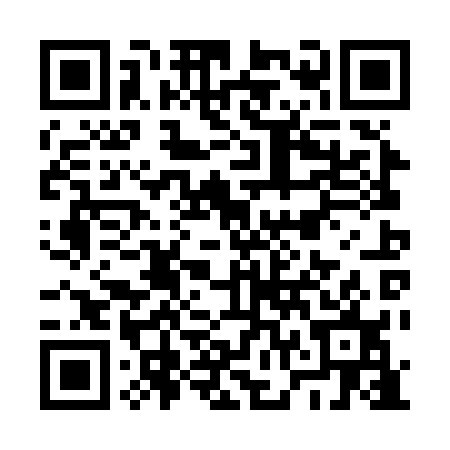 Prayer times for Soorike-Arukula, EstoniaWed 1 May 2024 - Fri 31 May 2024High Latitude Method: Angle Based RulePrayer Calculation Method: Muslim World LeagueAsar Calculation Method: HanafiPrayer times provided by https://www.salahtimes.comDateDayFajrSunriseDhuhrAsrMaghribIsha1Wed2:585:261:206:359:1411:342Thu2:575:231:196:379:1711:353Fri2:565:211:196:389:1911:354Sat2:555:191:196:399:2111:365Sun2:545:161:196:419:2311:376Mon2:535:141:196:429:2611:387Tue2:525:111:196:439:2811:398Wed2:515:091:196:459:3011:409Thu2:505:061:196:469:3311:4110Fri2:495:041:196:479:3511:4211Sat2:485:021:196:489:3711:4312Sun2:485:001:196:509:3911:4413Mon2:474:571:196:519:4111:4514Tue2:464:551:196:529:4411:4615Wed2:454:531:196:539:4611:4716Thu2:444:511:196:549:4811:4817Fri2:434:491:196:569:5011:4918Sat2:424:471:196:579:5211:5019Sun2:424:451:196:589:5411:5120Mon2:414:431:196:599:5611:5121Tue2:404:411:197:009:5811:5222Wed2:394:391:197:0110:0011:5323Thu2:394:371:197:0210:0211:5424Fri2:384:361:197:0310:0411:5525Sat2:384:341:197:0410:0611:5626Sun2:374:321:207:0510:0811:5727Mon2:364:311:207:0610:1011:5828Tue2:364:291:207:0710:1111:5829Wed2:354:281:207:0810:1311:5930Thu2:354:261:207:0910:1512:0031Fri2:344:251:207:1010:1612:01